BIENVENUEÀ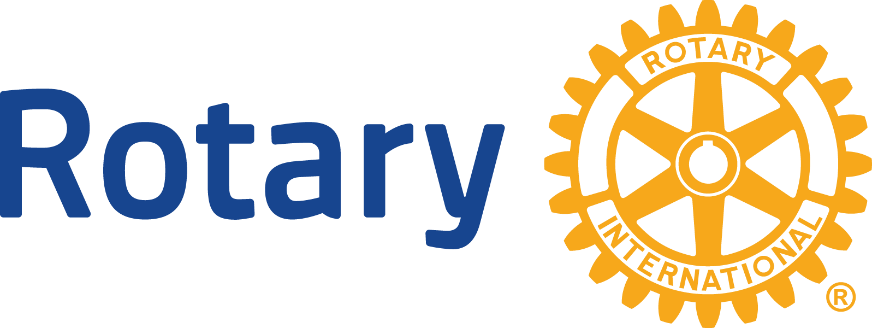 BIENVENUEÀ